    Урок литературного чтения  1-Б класс.6.04.2020 г.Тема урока: Литературная загадка. Сочинение загадок. Проект «Составляем сборник загадок».. Работа по теме урока.
1)  - ИСТОРИЯ ЗАГАДКИ 
- Вы знаете загадки с самого детства. В 1 классе мы встречаемся с ними на всех уроках. Что же  такое загадка?
-Подберите однокоренные слова к слову» загадка» (загадывать, гадать, отгадывать, гадалка, отгадка , разгадка).
-Что вы знаете об истории возникновения загадки, её роли в жизни людей? 
Сколько живёт человек, столько живут и загадки. На протяжении многих веков их создавал народ. Из глубины времён они донесли до нас мудрость русского народа.  В них просто и красочно, кратко и выразительно человек описывал мир, явления природы, растения, животных.  Загадка - метафорическое выражение, в котором один предмет изображается посредством другого, имеющего с ним хотя бы отдалённое сходство. В них слышна поэзия русского языка. В древности - это единственное средство для развития смекалки, ума, испытание мудрости, а сейчас - забава. Загадка – мудрёный вопрос, она развивает догадливость, сообразительност2) СЕКРЕТЫ ЗАГАДКИ . 
-Работаем с учебником на с. 68. 
-Прочитайте 1-ую загадку.
- Что это? Как догадались? (в старину одуванчик называли «одуван» от слова «одуть». В этом названии отражается особенность растения - его опушённые семена разносятся лёгким дуновением ветра).
- Прочитайте следующую загадку. Кто автор? Откуда мы знаем Л.Яхнина?
- Что это? Какие слова в загадках помогли разгадать  их? (Слова, употребляемые для описания предмета в переносном значении, они указывают на признаки и свойства предмета).
- Что же роднит все загадки? (в них перечисляются наиболее характерные  признакипредмета  о котором придумана загадка      План проекта1. Что такое загадка2.Происхождение загадок3. Для чего нужны загадки4 Мои любимые загадки5. Кроссворд6. Заключение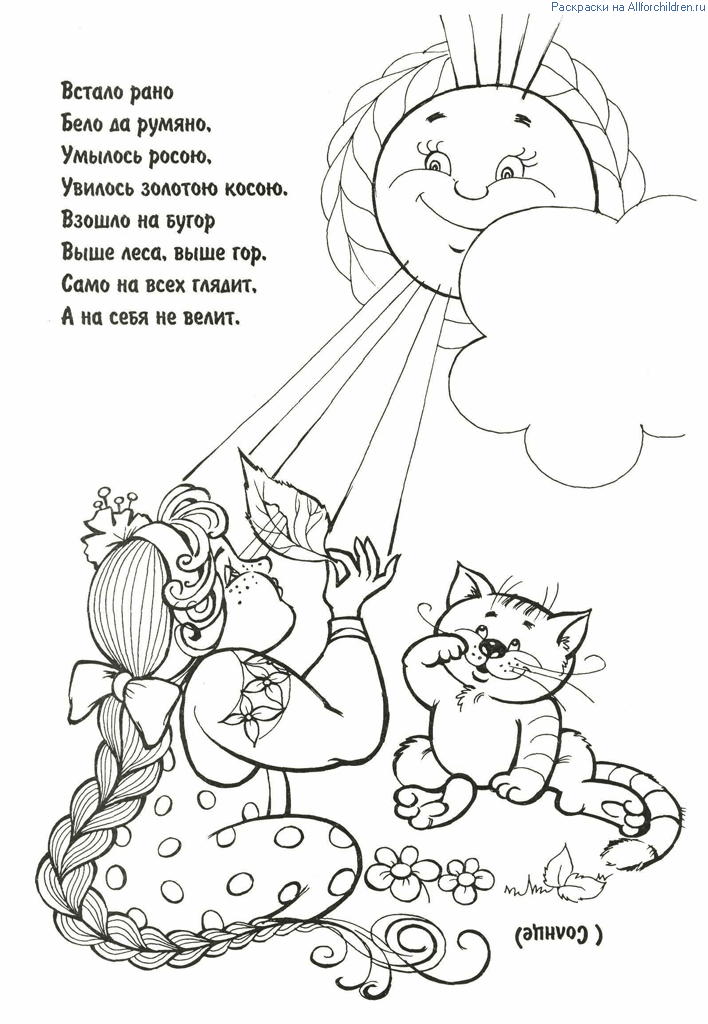 ЧТО ТАКОЕ ЗАГАДКА.Загадка – это задачка, которую надо решить. Это поэтическое описание предмета, главных его черт.Чтобы избежать ошибок при отгадывании загадок необходимо:- внимательно слушать;- подумать над каждым признаком отгадываемого предмета;- не торопиться, а все продумывать, тщательно взвешивать свой ответ;Что же такое загадки, скороговорки, откуда они появились?Как только человек научился говорить, а это произошло не сразу, он стал составлять предложения. Появились первые жесты, а потом и первые стихи. Загадки и скороговорки это тоже поэзия, стихи. Какой- то древний человек впервые задал другому человеку не обычный вопрос, а вопрос загадку. Он спрятал в небольшом стихотворении свойство предмета и попросил догадаться, что это за предмет.Например: «Зубасты, а не кусаются?» (Грабли) А как вы думаете, почему «зубасты?» (грабли имеют зубы)В.Даль: «Загадка – краткое иносказательное описание предмета, предлагаемое для разгадки».Учитывая эти признаки, мы определили загадку так: «Загадка – это маленький вопрос, который задается стихами или обычными предложениями с целью получить короткий и точный ответ». В древности с помощью загадок испытывали мудрость человека при выборе вождя, при приеме в род, испытывали жениха перед свадьбой, мальчика при посвящении в юноши.Сегодня загадки - средство развлечения.Происхождение загадокПроисхождение загадок относится к глубокой древности. Ученые предполагают, что раньше люди боялись произносить названия болезней и некоторых существ( волка, змеи...).Вместо настоящих названий придумывали другие. Существовал особый «тайный» язык. Сибиряки называли медведя по-разному: «дедушкой», «хозяином», «черным зверем». Свинью называли «низкоглядкой». С такими «подставными» словами связана народная загадка. В ней неназванный предмет( роса, лед, снег, вода, ручей) или явление( дождь, вьюга, радуга) описывались путем указания на какие-либо признаки. Постепенно тайные языки забывались, а загадка осталась в устной речи. Загадки связывают все явления мира в единую сеть понятий, способных истолковываться друг через друга.Для чего нужны загадки?В древности с помощью загадок испытывали мудрость человека при выборе вождя, при приеме в род, испытывали жениха перед свадьбой, мальчика при посвящении в юноши.Сегодня загадки - средство развлеченияЗагадки любят все: и взрослые и дети. А что такое загадка? Это особый и интересный мир. Именно мир, так как загадки заключают в себе знания и сведения о народе, а также об окружающем мире. Само слово "загадка" образовано от слова "гадать", которое означало "думать", "размышлять".          Мои любимые загадки                                                                         Загадки   про   животныхДлинный хвостик гол у крошки,«Пи-и-и», — пищит при виде кошки,В норке скрыт её домишко,А зовут малютку... (Мышка)  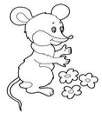 Заворчал живой замок,Лёг у двери поперёк.Две медали на груди.Лучше в дом не заходи! (Собака)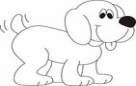 Мордочка усатая, шубка полосатая,Часто умывается, но с водой не знается. (Кошка)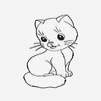 Рыжая хозяюшкаИз лесу пришла,Всех кур пересчиталаИ с собой унесла. (Лиса)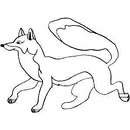 На овчарку он похож.Что ни зуб — то острый нож!Он бежит, оскалив пасть,На овцу готов напасть. (Волк)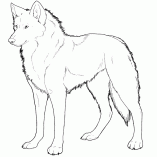   Загадки по сказкамВ гости к бабушке пошла,
Пироги ей понесла.
Серый Волк за ней следил,
Обманул и проглотил.
(Красная Шапочка)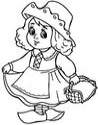 Что за сказка: кошка, внучка,
Мышь, ещё собака Жучка
Деду с бабой помогали,
Корнеплоды собирали?
Ответ: Репка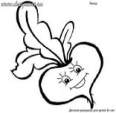 На сметане мешан, на окошке стужен,круглый бок, румяный бокпокатился (колобок)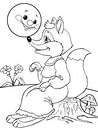 А дорога – далека,
А корзина нелегка,
Сесть бы на пенек,
Съесть бы пир   Загадки  про овощи и фрукты.                  
На грядке длинный и зелёный, 
А в кадке жёлтый и солёный.
Ответ (Огурец)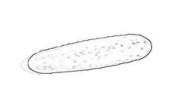 Расту в земле на грядке я, 
Красная, длинная, сладкая.
Ответ (Морковь)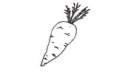 Как на нашей грядке 
Выросли загадки 
Сочные да крупные, 
Вот такие круглые. 
Летом зеленеют, 
К осени краснеют.
Ответ (Помидоры)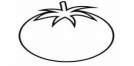 Огурцы они как будто,
Только связками растут,
И на завтрак эти фрукты
Обезьянам подают. (бананы)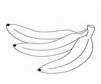 Зелёный полосатый шар,
С начинкой алой словно жар,
Лежит на грядке, словно груз,
Скажите, что это. (Арбуз)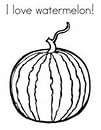 Кроссворд «Овощи»Напиши названия плодов. Прочитай слово, которое получилось в выделенных клетках.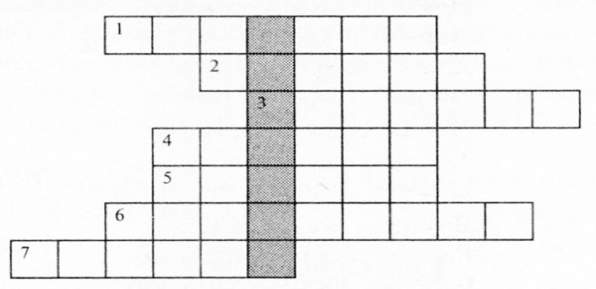 1. Сидит девица в темнице,А коса на улице. ( Морковь)2. Десять мальчиковЖивут в зеленых чуланчиках.(Фасоль)3. Он свежий, приятныйИ сочный на вид,Он соком томатнымТебя угостит. (Помидор)4. На грядке длинный и зеленый,А в кадке желтый и соленый. (Огурец).5. От него душистый зубчикМы положим с тобой в супчик.Даст он супу аромат,Станет суп вкусней стократ. (Чеснок)6. Его варят, жарят, трут,На костре его пекут.( Картофель)7. Ты салаты, винегретыУкрашаешь алым цветом.Нету ничего вкуснейИ наваристей борщей. (Свекла).Значение загадокЗагадка по-новому раскрывает мир, заставляет видеть предметы или явления в новом, часто совершенно неожиданном свете. В давно известных вещах, таких как вода и лед, загадка открывает необычное и красивое. Мне кажется, что без загадок было бы скучно.